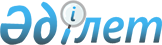 "О внесении изменений в решение Кызылординского городского маслихата от 14 декабря 2018 года №199-33/3 "О городском бюджете на 2019-2021 годы"
					
			С истёкшим сроком
			
			
		
					Решение Кызылординского городского маслихата от 6 декабря 2019 года № 270-51/1. Зарегистрировано Департаментом юстиции Кызылординской области 10 декабря 2019 года № 7012. Прекращено действие в связи с истечением срока
      В соответствии с пунктом 1 статьи 109 кодекса Республики Казахстан от 4 декабря 2008 года "Бюджетный кодекс Республики Казахстан", подпунктом 1) пункта 1 статьи 6 Закона Республики Казахстан от 23 января 2001 года "О местном государственном управлении и самоуправлении в Республике Казахстан" Кызылординский городской маслихат РЕШИЛ:
      1. Внести в решение Кызылординского городcкого маслихата от 14 декабря 2018 года № 199-33/3 "О городском бюджете на 2019-2021 годы" (зарегистрировано в Реестре государственной регистрации нормативных правовых актов №6567 от 19 декабря 2018 года, опубликовано в эталонном контрольном банке нормативных правовых актов Республики Казахстан 4 января 2019 года) следующие изменения:
      пункт 1 указанного решения изложить в новой редакции:
      "1. Утвердить городской бюджет на 2019-2021 годы согласно приложениям 1, 2 и 3 соответственно, в том числе на 2019 год в следующих объемах:
      1) доходы – 69 783 871,2 тысяч тенге, в том числе:
      налоговые поступления – 17 604 647,4 тысяч тенге;
      неналоговые поступления – 136 446 тысяч тенге;
      поступления от продажи основного капитала – 500 930 тысяч тенге;
      поступления трансфертов – 51 541 847,8 тысяч тенге;
      2) затраты – 74 310 849,8 тысяч тенге;
      3) чистое бюджетное кредитование – -325 851,6 тысяч тенге, в том числе:
      бюджетные кредиты – 197 434,4 тысяч тенге;
      погашение бюджетных кредитов – 523 286 тысяч тенге;
      4) сальдо по операциям с финансовыми активами – 598 000 тысяч тенге, в том числе:
      приобретение финансовых активов – 598 000 тысяч тенге;
      поступления от продажи финансовых активов государства – 0;
      5) дефицит (профицит) бюджета – -4 799 127 тысяч тенге;
      6) финансирование дефицита (использование профицита) бюджета - 4 799 127 тысяч тенге;
      поступление займов – 5 794 982 тысяч тенге;
      погашение займов – 1 298 079,1 тысяч тенге;
      используемые остатки бюджетных средств – 302 224,1 тысяч тенге.".
      Пункт 4 указанного решения изложить в новой редакции:
      "4. Утвердить резерв местного исполнительного органа в сумме 54 449,5 тысяч тенге.".
      Приложение 1 указанного решения изложить в новой редакции согласно приложению к настоящему решению.
      2. Настоящее решение вводится в действие с 1 января 2019 года и подлежит официальному опубликованию. Городской бюджет на 2019 год
					© 2012. РГП на ПХВ «Институт законодательства и правовой информации Республики Казахстан» Министерства юстиции Республики Казахстан
				
      Председатель внеочередной XXXXXIсессии Кызылординскогогородского маслихата

М. Абдукаликов

      Исполняющий обязанности секретаряКызыолординского городскогомаслихата

М. Каримбаев
Приложение к решению
маслихата города Кызылорда
от 6 декабря 2019 года №270-51/1Приложение 1 к решению
Кызылординского городского маслихата
от 14 декабря 2018 года №199-33/3
Категория
Категория
Категория
Категория
Категория
Суммма, тысяч тенге
Класс
Класс
Класс
Класс
Суммма, тысяч тенге
Подкласс
Подкласс
Подкласс
Суммма, тысяч тенге
Наименование
Наименование
Суммма, тысяч тенге
1
2
3
4
4
5
1. Доходы
1. Доходы
69 783 871,2
1
Налоговые поступления
Налоговые поступления
17 604 647,4
01
Подоходный налог
Подоходный налог
7 194 979,0
2
Индивидуальный подоходный налог
Индивидуальный подоходный налог
7 194 979,0
03
Социальный налог
Социальный налог
6 223 706,0
1
Социальный налог
Социальный налог
6 223 706,0
04
Hалоги на собственность
Hалоги на собственность
3 286 153,4
1
Hалоги на имущество
Hалоги на имущество
2 008 613,0
3
Земельный налог
Земельный налог
208 544,0
4
Hалог на транспортные средства
Hалог на транспортные средства
1 068 096,4
5
Единый земельный налог
Единый земельный налог
900,0
05
Внутренние налоги на товары, работы и услуги
Внутренние налоги на товары, работы и услуги
336 091,0
2
Акцизы
Акцизы
43 500,0
3
Поступления за использование природных и других ресурсов
Поступления за использование природных и других ресурсов
43 068,0
4
Сборы за ведение предпринимательской и профессиональной деятельности
Сборы за ведение предпринимательской и профессиональной деятельности
225 037,0
5
Налог на игорный бизнес
Налог на игорный бизнес
24 486,0
08
Обязательные платежи, взимаемые за совершение юридически значимых действий и (или) выдачу документов уполномоченными на то государственными органами или должностными лицами
Обязательные платежи, взимаемые за совершение юридически значимых действий и (или) выдачу документов уполномоченными на то государственными органами или должностными лицами
563 718,0
1
Государственная пошлина
Государственная пошлина
563 718,0
2
Неналоговые поступления
Неналоговые поступления
136 446,0
01
Доходы от государственной собственности
Доходы от государственной собственности
81 663,0
1
Поступления части чистого дохода государственных предприятий
Поступления части чистого дохода государственных предприятий
0,0
5
Доходы от аренды имущества, находящегося в государственной собственности
Доходы от аренды имущества, находящегося в государственной собственности
62 847,0
7
Вознаграждения по кредитам, выданным из государственного бюджета
Вознаграждения по кредитам, выданным из государственного бюджета
17 816,0
9
Прочие доходы от государственной собственности
Прочие доходы от государственной собственности
1 000,0
03
Поступления денег от проведения государственных закупок, организуемых государственными учреждениями, финансируемыми из государственного бюджета
Поступления денег от проведения государственных закупок, организуемых государственными учреждениями, финансируемыми из государственного бюджета
66,0
1
Поступления денег от проведения государственных закупок, организуемых государственными учреждениями, финансируемыми из государственного бюджета
Поступления денег от проведения государственных закупок, организуемых государственными учреждениями, финансируемыми из государственного бюджета
66,0
04
Штрафы, пени, санкции, взыскания, налагаемые государственными учреждениями, финансируемыми из государственного бюджета, а также содержащимися и финансируемыми из бюджета (сметы расходов) Национального Банка Республики Казахстан 
Штрафы, пени, санкции, взыскания, налагаемые государственными учреждениями, финансируемыми из государственного бюджета, а также содержащимися и финансируемыми из бюджета (сметы расходов) Национального Банка Республики Казахстан 
12 977,0
1
Штрафы, пени, санкции, взыскания, налагаемые государственными учреждениями, финансируемыми из государственного бюджета, а также содержащимися и финансируемыми из бюджета (сметы расходов) Национального Банка Республики Казахстан, за исключением поступлений от организаций нефтяного сектора и в Фонд компенсации потерпевшим
Штрафы, пени, санкции, взыскания, налагаемые государственными учреждениями, финансируемыми из государственного бюджета, а также содержащимися и финансируемыми из бюджета (сметы расходов) Национального Банка Республики Казахстан, за исключением поступлений от организаций нефтяного сектора и в Фонд компенсации потерпевшим
12 977,0
06
Прочие неналоговые поступления
Прочие неналоговые поступления
41 740,0
1
Прочие неналоговые поступления
Прочие неналоговые поступления
41 740,0
3
Поступления от продажи основного капитала
Поступления от продажи основного капитала
500 930,0
01
Продажа государственного имущества, закрепленного за государственными учреждениями
Продажа государственного имущества, закрепленного за государственными учреждениями
210 000,0
1
Продажа государственного имущества, закрепленного за государственными учреждениями
Продажа государственного имущества, закрепленного за государственными учреждениями
210 000,0
03
Продажа земли и нематериальных активов
Продажа земли и нематериальных активов
290 930,0
1
Продажа земли
Продажа земли
276 608,0
2
Продажа нематериальных активов
Продажа нематериальных активов
14 322,0
4
Поступления трансфертов 
Поступления трансфертов 
51 541 847,8
01
Трансферты из нижестоящих органов государственного управления
Трансферты из нижестоящих органов государственного управления
6 828,8
3
Трансферты из бюджетов городов районного значения, сел, поселков, сельских округов
Трансферты из бюджетов городов районного значения, сел, поселков, сельских округов
6 828,8
02
Трансферты из вышестоящих органов государственного управления
Трансферты из вышестоящих органов государственного управления
51 535 019,0
2
Трансферты из областного бюджета
Трансферты из областного бюджета
51 535 019,0
Функциональная группа
Функциональная группа
Функциональная группа
Функциональная группа
Функциональная группа
Функциональная подгруппа
Функциональная подгруппа
Функциональная подгруппа
Функциональная подгруппа
Администратор бюджетных программ
Администратор бюджетных программ
Администратор бюджетных программ
Программа
Программа
Наименование
2. Расходы
74 310 849,8
1
Государственные услуги общего характера
1 616 205,5
01
Представительные, исполнительные и другие органы, выполняющие общие функции государственного управления
352 171,6
112
Аппарат маслихата района (города областного значения)
44 558,0
001
Услуги по обеспечению деятельности маслихата района (города областного значения)
42 577,0
003
Капитальные расходы государственного органа
1 981,0
122
Аппарат акима района (города областного значения)
276 289,6
001
Услуги по обеспечению деятельности акима района (города областного значения)
272 943,6
003
Капитальные расходы государственного органа
3 346,0
123
Аппарат акима района в городе, города районного значения, поселка, села, сельского округа
31 324,0
001
Услуги по обеспечению деятельности акима района в городе, города районного значения, поселка, села, сельского округа
17 808,0
022
Капитальные расходы государственного органа
13 516,0
02
Финансовая деятельность
760 148,6
452
Отдел финансов района (города областного значения)
742 145,6
001
Услуги по реализации государственной политики в области исполнения бюджета и управления коммунальной собственностью района (города областного значения)
40 686,1
003
Проведение оценки имущества в целях налогообложения
8 096,3
010
Приватизация, управление коммунальным имуществом, постприватизационная деятельность и регулирование споров, связанных с этим
892,7
018
Капитальные расходы государственного органа
13 473,0
028
Приобретение имущества в коммунальную собственность
15 962,2
113
Целевые текущие трансферты из местных бюджетов
663 035,3
805
Отдел государственных закупок района (города областного значения)
18 003,0
001
Услуги по реализации государственной политики в области государственных закупок на местном уровне
17 945,0
003
Капитальные расходы государственного органа
58,0
05
Планирование и статистическая деятельность
67 948,1
453
Отдел экономики и бюджетного планирования района (города областного значения)
67 948,1
001
Услуги по реализации государственной политики в области формирования и развития экономической политики, системы государственного планирования
66 987,1
004
Капитальные расходы государственного органа
961,0
09
Прочие государственные услуги общего характера
435 937,2
467
Отдел строительства района (города областного значения)
62 200,0
040
Развитие объектов государственных органов
62 200,0
492
Отдел жилищно-коммунального хозяйства, пассажирского транспорта, автомобильных дорог и жилищной инспекции района (города областного значения)
190 141,9
001
Услуги по реализации государственной политики на местном уровне в области жилищно-коммунального хозяйства, пассажирского транспорта, автомобильных дорог и жилищной инспекции
188 740,9
013
Капитальные расходы государственного органа
1 401,0
493
Отдел предпринимательства, промышленности и туризма района (города областного значения)
21 934,0
001
Услуги по реализации государственной политики на местном уровне в области развития предпринимательства, промышленности и туризма
21 638,0
003
Капитальные расходы государственного органа
296,0
801
Отдел занятости, социальных программ и регистрации актов гражданского состояния района (города областного значения)
161 661,3
001
Услуги по реализации государственной политики на местном уровне в сфере занятости, социальных программ и регистрации актов гражданского состояния
144 084,3
003
Капитальные расходы государственного органа
2 867,0
032
Капитальные расходы подведомственных государственных учреждений и организаций
14 710,0
2
Оборона
16 095,0
01
Военные нужды
16 095,0
122
Аппарат акима района (города областного значения)
16 095,0
005
Мероприятия в рамках исполнения всеобщей воинской обязанности
16 095,0
3
Общественный порядок, безопасность, правовая, судебная, уголовно-исполнительная деятельность
157 410,4
06
Уголовно-исполнительная система
21 807,1
801
Отдел занятости, социальных программ и регистрации актов гражданского состояния района (города областного значения)
21 807,1
039
Организация и осуществление социальной адаптации и реабилитации лиц, отбывших уголовные наказания
21 807,1
09
Прочие услуги в области общественного порядка и безопасности
135 603,3
492
Отдел жилищно-коммунального хозяйства, пассажирского транспорта, автомобильных дорог и жилищной инспекции района (города областного значения)
135 603,3
021
Обеспечение безопасности дорожного движения в населенных пунктах
135 603,3
4
Образование
25 529 461,4
01
Дошкольное воспитание и обучение
6 418 101,0
123
Аппарат акима района в городе, города районного значения, поселка, села, сельского округа
86 930,0
004
Обеспечение деятельности организаций дошкольного воспитания и обучения
82 540,0
041
Реализация государственного образовательного заказа в дошкольных организациях образования
4 390,0
464
Отдел образования района (города областного значения)
6 331 171,0
009
Обеспечение деятельности организаций дошкольного воспитания и обучения
1 356 487,0
040
Реализация государственного образовательного заказа в дошкольных организациях образования
4 974 684,0
02
Начальное, основное среднее и общее среднее образование
18 116 401,0
123
Аппарат акима района в городе, города районного значения, поселка, села, сельского округа
1 996,0
005
Организация бесплатного подвоза учащихся до школы и обратно в сельской местности
1 996,0
464
Отдел образования района (города областного значения)
18 112 249,0
003
Общеобразовательное обучение
17 868 813,0
006
Дополнительное образование для детей
243 436,0
467
Отдел строительства района (города областного значения)
2 156,0
024
Строительство и реконструкция объектов начального, основного среднего и общего среднего образования
2 156,0
09
Прочие услуги в области образования
994 959,4
464
Отдел образования района (города областного значения)
994 959,4
001
Услуги по реализации государственной политики на местном уровне в области образования
47 911,4
004
Информатизация системы образования в государственных учреждениях образования района (города областного значения)
41 922,0
005
Приобретение и доставка учебников, учебно-методических комплексов для государственных учреждений образования района (города областного значения)
681 783,0
012
Капитальные расходы государственного органа
58,0
015
Ежемесячные выплаты денежных средств опекунам (попечителям) на содержание ребенка-сироты (детей-сирот), и ребенка (детей), оставшегося без попечения родителей
106 909,0
022
Выплата единовременных денежных средств казахстанским гражданам, усыновившим (удочерившим) ребенка (детей)-сироту и ребенка (детей), оставшегося без попечения родителей
1 239,0
029
Обследование психического здоровья детей и подростков и оказание психолого-медико-педагогической консультативной помощи населению
85 682,0
067
Капитальные расходы подведомственных государственных учреждений и организаций
29 455,0
5
Здравоохранение
50,0
09
Прочие услуги в области здравоохранения
50,0
123
Аппарат акима района в городе, города районного значения, поселка, села, сельского округа
50,0
002
Организация в экстренных случаях доставки тяжелобольных людей до ближайшей организации здравоохранения, оказывающей врачебную помощь
50,0
6
Социальная помощь и социальное обеспечение
12 057 442,6
01
Социальное обеспечение
8 950 753,1
464
Отдел образования района (города областного значения)
70 433,0
030
Содержание ребенка (детей), переданного патронатным воспитателям
70 433,0
801
Отдел занятости, социальных программ и регистрации актов гражданского состояния района (города областного значения)
8 880 320,1
010
Государственная адресная социальная помощь
8 879 762,0
057
Обеспечение физических лиц, являющихся получателями государственной адресной социальной помощи, телевизионными абонентскими приставками
558,1
02
Социальная помощь
2 950 201,1
464
Отдел образования района (города областного значения)
100 520,0
008
Социальная поддержка обучающихся и воспитанников организаций образования очной формы обучения в виде льготного проезда на общественном транспорте (кроме такси) по решению местных представительных органов
100 520,0
801
Отдел занятости, социальных программ и регистрации актов гражданского состояния района (города областного значения)
2 849 681,1
004
Программа занятости
1 570 889,6
006
Оказание социальной помощи на приобретение топлива специалистам здравоохранения, образования, социального обеспечения, культуры, спорта и ветеринарии в сельской местности в соответствии с законодательством Республики Казахстан
7 019,5
007
Оказание жилищной помощи
161 880,3
008
Социальная поддержка граждан, награжденных от 26 июля 1999 года орденами "Отан", "Данк", удостоенных высокого звания "Халық қаһарманы", почетных званий республики
404,0
009
Материальное обеспечение детей-инвалидов, воспитывающихся и обучающихся на дому
23 914,0
011
Социальная помощь отдельным категориям нуждающихся граждан по решениям местных представительных органов
505 279,3
013
Социальная адаптация лиц, не имеющих определенного местожительства
71 967,0
014
Оказание социальной помощи нуждающимся гражданам на дому
86 689,0
015
Территориальные центры социального обслуживания пенсионеров и инвалидов
53 258,0
017
Обеспечение нуждающихся инвалидов обязательными гигиеническими средствами и предоставление услуг специалистами жестового языка, индивидуальными помощниками в соответствии с индивидуальной программой реабилитации инвалида
301 668,4
023
Обеспечение деятельности центров занятости населения
66 712,0
09
Прочие услуги в области социальной помощи и социального обеспечения
156 488,4
492
Отдел жилищно-коммунального хозяйства, пассажирского транспорта, автомобильных дорог и жилищной инспекции района (города областного значения)
1 362,0
050
Обеспечение прав и улучшение качества жизни инвалидов в Республике Казахстан
1 362,0
801
Отдел занятости, социальных программ и регистрации актов гражданского состояния района (города областного значения)
155 126,4
018
Оплата услуг по зачислению, выплате и доставке пособий и других социальных выплат
32 643,8
050
Обеспечение прав и улучшение качества жизни инвалидов в Республике Казахстан
122 482,6
7
Жилищно-коммунальное хозяйство
28 125 733,9
01
Жилищное хозяйство
17 382 424,5
467
Отдел строительства района (города областного значения)
15 569 790,0
003
Проектирование и (или) строительство, реконструкция жилья коммунального жилищного фонда
10 747 492,1
004
Проектирование, развитие и (или) обустройство инженерно-коммуникационной инфраструктуры
2 526 697,9
098
Приобретение жилья коммунального жилищного фонда
2 295 600,0
492
Отдел жилищно-коммунального хозяйства, пассажирского транспорта, автомобильных дорог и жилищной инспекции района (города областного значения)
1 812 634,5
002
Изъятие, в том числе путем выкупа земельных участков для государственных надобностей и связанное с этим отчуждение недвижимого имущества
15 800,0
004
Обеспечение жильем отдельных категорий граждан
1 796 834,5
02
Коммунальное хозяйство
8 193 088,6
467
Отдел строительства района (города областного значения)
7 166 990,9
006
Развитие системы водоснабжения и водоотведения
4 584 875,4
058
Развитие системы водоснабжения и водоотведения в сельских населенных пунктах
2 582 115,5
492
Отдел жилищно-коммунального хозяйства, пассажирского транспорта, автомобильных дорог и жилищной инспекции района (города областного значения)
1 026 097,7
014
Развитие благоустройства городов и населенных пунктов
900 056,6
028
Развитие коммунального хозяйства
126 041,1
03
Благоустройство населенных пунктов
2 550 220,8
123
Аппарат акима района в городе, города районного значения, поселка, села, сельского округа
8 350,0
008
Освещение улиц населенных пунктов
6 230,0
009
Обеспечение санитарии населенных пунктов
869,0
011
Благоустройство и озеленение населенных пунктов
1 251,0
492
Отдел жилищно-коммунального хозяйства, пассажирского транспорта, автомобильных дорог и жилищной инспекции района (города областного значения)
2 541 870,8
015
Освещение улиц в населенных пунктах
545 096,7
016
Обеспечение санитарии населенных пунктов
625 853,3
017
Содержание мест захоронений и захоронение безродных
11 949,0
018
Благоустройство и озеленение населенных пунктов
1 358 971,8
8
Культура, спорт, туризм и информационное пространство
683 406,5
01
Деятельность в области культуры
233 659,0
123
Аппарат акима района в городе, города районного значения, поселка, села, сельского округа
9 881,0
006
Поддержка культурно-досуговой работы на местном уровне
9 881,0
455
Отдел культуры и развития языков района (города областного значения)
223 778,0
003
Поддержка культурно-досуговой работы
211 373,0
009
Обеспечение сохранности историко - культурного наследия и доступа к ним
12 405,0
02
Спорт
147 445,0
123
Аппарат акима района в городе, города районного значения, поселка, села, сельского округа
143,0
028
Реализация физкультурно-оздоровительных и спортивных мероприятий на местном уровне
143,0
465
Отдел физической культуры и спорта района (города областного значения)
144 302,0
001
Услуги по реализации государственной политики на местном уровне в сфере физической культуры и спорта
42 932,0
004
Капитальные расходы государственного органа
2 417,0
005
Развитие массового спорта и национальных видов спорта
67 212,0
006
Проведение спортивных соревнований на районном (города областного значения) уровне
6 952,0
007
Подготовка и участие членов сборных команд района (города областного значения) по различным видам спорта на областных спортивных соревнованиях
24 675,0
032
Капитальные расходы подведомственных государственных учреждений и организаций
114,0
467
Отдел строительства района (города областного значения)
3 000,0
008
Развитие объектов спорта
3 000,0
03
Информационное пространство
191 429,1
455
Отдел культуры и развития языков района (города областного значения)
119 981,1
006
Функционирование районных (городских) библиотек
118 024,1
007
Развитие государственного языка и других языков народа Казахстана
1 957,0
456
Отдел внутренней политики района (города областного значения)
71 448,0
002
Услуги по проведению государственной информационной политики
71 448,0
09
Прочие услуги по организации культуры, спорта, туризма и информационного пространства
110 873,4
455
Отдел культуры и развития языков района (города областного значения)
20 806,0
001
Услуги по реализации государственной политики на местном уровне в области развития языков и культуры
20 080,0
010
Капитальные расходы государственного органа
461,0
032
Капитальные расходы подведомственных государственных учреждений и организаций
265,0
456
Отдел внутренней политики района (города областного значения)
90 067,4
001
Услуги по реализации государственной политики на местном уровне в области информации, укрепления государственности и формирования социального оптимизма граждан
42 967,4
003
Реализация мероприятий в сфере молодежной политики
46 926,0
006
Капитальные расходы государственного органа
58,0
032
Капитальные расходы подведомственных государственных учреждений и организаций
116,0
9
Топливно-энергетический комплекс и недропользование
1 650 430,0
01
Топливо и энергетика
1 650 430,0
467
Отдел строительства района (города областного значения)
1 650 430,0
009
Развитие теплоэнергетической системы
1 650 430,0
10
Сельское, водное, лесное, рыбное хозяйство, особо охраняемые природные территории, охрана окружающей среды и животного мира, земельные отношения
195 388,4
01
Сельское хозяйство
118 297,1
474
Отдел сельского хозяйства и ветеринарии района (города областного значения)
118 297,1
001
Услуги по реализации государственной политики на местном уровне в сфере сельского хозяйства и ветеринарии
45 492,1
003
Капитальные расходы государственного органа
308,0
006
Организация санитарного убоя больных животных
789,0
007
Организация отлова и уничтожения бродячих собак и кошек
25 821,0
008
Возмещение владельцам стоимости изымаемых и уничтожаемых больных животных, продуктов и сырья животного происхождения
508,0
011
Проведение ветеринарных мероприятий по энзоотическим болезням животных
3 477,0
012
Проведение мероприятий по идентификации сельскохозяйственных животных
1 215,0
013
Проведение противоэпизоотических мероприятий
40 687,0
06
Земельные отношения
51 811,3
463
Отдел земельных отношений района (города областного значения)
51 811,3
001
Услуги по реализации государственной политики в области регулирования земельных отношений на территории района (города областного значения)
46 844,5
006
Землеустройство, проводимое при установлении границ районов, городов областного значения, районного значения, сельских округов, поселков, сел
4 464,3
007
Капитальные расходы государственного органа
502,5
09
Прочие услуги в области сельского, водного, лесного, рыбного хозяйства, охраны окружающей среды и земельных отношений
25 280,0
474
Отдел сельского хозяйства и ветеринарии района (города областного значения)
25 280,0
099
Реализация мер по оказанию социальной поддержки специалистов
25 280,0
11
Промышленность, архитектурная, градостроительная и строительная деятельность
96 300,4
02
Архитектурная, градостроительная и строительная деятельность
96 300,4
467
Отдел строительства района (города областного значения)
45 816,0
001
Услуги по реализации государственной политики на местном уровне в области строительства
33 258,0
017
Капитальные расходы государственного органа
12 558,0
468
Отдел архитектуры и градостроительства района (города областного значения)
50 484,4
001
Услуги по реализации государственной политики в области архитектуры и градостроительства на местном уровне
49 674,4
004
Капитальные расходы государственного органа
810,0
12
Транспорт и коммуникации
2 028 006,9
01
Автомобильный транспорт
750 006,9
123
Аппарат акима района в городе, города районного значения, поселка, села, сельского округа
299,0
013
Обеспечение функционирования автомобильных дорог в городах районного значения, поселках, селах, сельских округах
299,0
492
Отдел жилищно-коммунального хозяйства, пассажирского транспорта, автомобильных дорог и жилищной инспекции района (города областного значения)
749 707,9
020
Развитие транспортной инфраструктуры
100 000,0
023
Обеспечение функционирования автомобильных дорог
522 812,9
025
Реализация приоритетных проектов транспортной инфраструктуры
126 895,0
09
Прочие услуги в сфере транспорта и коммуникаций
1 278 000,0
492
Отдел жилищно-коммунального хозяйства, пассажирского транспорта, автомобильных дорог и жилищной инспекции района (города областного значения)
1 278 000,0
037
Субсидирование пассажирских перевозок по социально значимым городским (сельским), пригородным и внутрирайонным сообщениям
1 278 000,0
13
Прочие
215 351,5
03
Поддержка предпринимательской деятельности и защита конкуренции
11 989,0
467
Отдел строительства района (города областного значения)
10 000,0
026
Развитие индустриальной инфраструктуры в рамках Государственной программы поддержки и развития бизнеса "Дорожная карта бизнеса-2020"
10 000,0
493
Отдел предпринимательства, промышленности и туризма района (города областного значения)
1 989,0
006
Поддержка предпринимательской деятельности
1 989,0
09
Прочие
203 362,5
123
Аппарат акима района в городе, города районного значения, поселка, села, сельского округа
1 635,0
040
Реализация мер по содействию экономическому развитию регионов в рамках Программы развития регионов до 2020 года
1 635,0
452
Отдел финансов района (города областного значения)
201 727,5
012
Резерв местного исполнительного органа района (города областного значения)
54 449,5
026
Целевые текущие трансферты бюджетам города районного значения, села, поселка, сельского округа на повышение заработной платы отдельных категорий гражданских служащих, работников организаций, содержащихся за счет средств государственного бюджета, работников казенных предприятий 
132 874,0
066
Целевые текущие трансферты бюджетам города районного значения, села, поселка, сельского округа на повышение заработной платы отдельных категорий государственных служащих
14 404,0
14
Обслуживание долга
17 816,0
01
Обслуживание долга
17 816,0
452
Отдел финансов района (города областного значения)
17 816,0
013
Обслуживание долга местных исполнительных органов по выплате вознаграждений и иных платежей по займам из областного бюджета
17 816,0
15
Трансферты
1 921 751,3
01
Трансферты
1 921 751,3
452
Отдел финансов района (города областного значения)
1 921 751,3
006
Возврат неиспользованных (недоиспользованных) целевых трансфертов
70 057,3
024
Целевые текущие трансферты из нижестоящего бюджета на компенсацию потерь вышестоящего бюджета в связи с изменением законодательства
782 565,0
038
Субвенции
1 066 191,0
051
Трансферты органам местного самоуправления
2 938,0
3. Чистое бюджетное кредитование
-325 851,6
Бюджетные кредиты
197 434,4
10
Сельское, водное, лесное, рыбное хозяйство, особо охраняемые природные территории, охрана окружающей среды и животного мира, земельные отношения
197 434,4
09
Прочие услуги в области сельского, водного, лесного, рыбного хозяйства, охраны окружающей среды и земельных отношений
197 434,4
474
Отдел сельского хозяйства и ветеринарии района (города областного значения)
197 434,4
009
Бюджетные кредиты для реализации мер социальной поддержки специалистов
197 434,4
5
Погашение бюджетных кредитов
523 286,0
01
Погашение бюджетных кредитов
523 286,0
1
Погашение бюджетных кредитов, выданных из государственного бюджета
523 286,0
06
погашение бюджетных кредитов, выданныз из местного бюджета специализированным организациям
497 412,0
13
Погашение бюджетных кредитов, выданных из местного бюджета физическим лицам
25 874,0
4. Сальдо по операциям с финансовыми активами
598 000,0
Приобретение финансовых активов
598 000,0
13
Прочие
598 000,0
9
Прочие
598 000,0
487
Отдел жилищно-коммунального хозяйства и жилищной инспекции района (города областного значения)
598 000,0
065
Формирование или увеличение уставного капитала юридических лиц
598 000,0
6
Поступления от продажи финансовых активов государства
0,0
5. Дефицит (профицит) бюджета
-4 799 127,0
6. Финансирование дефицита (профицита) бюджета
4 799 127,0
Поступления займов
5 794 982,0
7
Поступления займов
5 794 982,0
01
Внутренние государственные займы
5 794 982,0
2
Договоры займа
5 794 982,0
03
Займы, получаемые местным исполнительным органом района (города областного значения)
5 794 982,0
16
Погашение займов
1 298 079,1
1
Погашение займов
1 298 079,1
452
Отдел финансов района (города областного значения)
1 298 079,1
008
Погашение долга местного исполнительного органа перед вышестоящим бюджетом
523 286,0
009
Погашение долга местного исполнительного органа
745 223,0
021
Возврат неиспользованных бюджетных кредитов, выданных из местного бюджета
29 570,1
8
Используемые остатки бюджетных средств
302 224,1
01
Остатки бюджетных средств
302 224,1
1
Свободные остатки бюджетных средств
302 224,1
01
Свободные остатки бюджетных средств
302 224,1